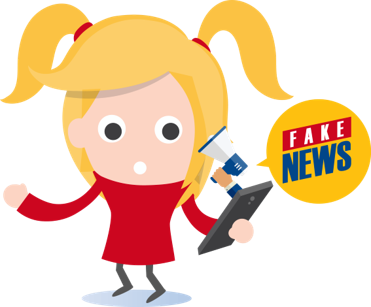 Einladung zum Online-Elternabend
„Medien in der Familie: Online-Infoveranstaltung für Eltern von 6- bis 10-Jährigen, Schwerpunkt Fake News – 
Moderne Lügen und Desinformation“Datum: ___________________________ Uhrzeit: ___________________________Grundschulkinder kommen über das Internet heutzutage leicht mit Falschmeldungen in Kontakt. Das familiäre Umfeld dabei eine wichtige Rolle, wenn es um den richtigen Umgang mit Medien und Informationen geht. Wir laden Sie ein, gemeinsam mit uns in das Thema Fake News einzutauchen. Im Gespräch gehen wir u. a. diesen Fragen nach: Was sind Fake News?Welche Merkmale haben Fake News und wie kann man sie erkennen?Welche Rolle spielen Social-Media-Angebote bei der Verbreitung?Sie erhalten praktische Tipps, wie Sie Ihr Kind im Umgang mit Fake News begleiten und aufklären können. Nehmen Sie die Gelegenheit wahr, sich zu informieren!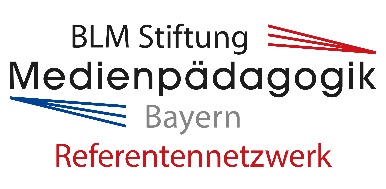 Die BLM Stiftung Medienpädagogik Bayern stellt für die Informationsveranstaltungen kostenfrei erfahrene Referent:innen des Medienpädagogischen Referentennetzwerks Bayern zur Verfügung: www.stiftung-medienpaedagogik-bayern.deDas Projekt wird von der Bayerischen Staatskanzlei gefördert.			---------------------------------------------------------------------------------------------------------------------------RÜCKMELDUNG 
Bitte melden Sie sich bis zum __________ per E-Mail unter ________________________ für die Teilnahme an. Der Online-Elternabend wird mit der Konferenz-Software BigBlueButton durchgeführt. 
Den Teilnahme-Link sowie weitere Informationen zur Nutzung der Software schicken wir Ihnen vor dem Veranstaltungstermin per E-Mail zu. Bitte beachten Sie, dass während des Online-Vortrags keine Aufzeichnungen oder Screenshots angefertigt werden dürfen. Vielen Dank für Ihr Verständnis.Adresse Einrichtung